СОВЕТ НАРОДНЫХ ДЕПУТАТОВ КЕМЕРОВСКОЙ ОБЛАСТИПОСТАНОВЛЕНИЕот 22 февраля 2017 г. N 1603ОБ ОБЩЕСТВЕННОМ СОВЕТЕ ПРИ ЗАКОНОДАТЕЛЬНОМ СОБРАНИИКЕМЕРОВСКОЙ ОБЛАСТИ - КУЗБАССАВ соответствии с Федеральным законом "Об основах общественного контроля в Российской Федерации", Законом Кемеровской области "Об отдельных вопросах в сфере осуществления общественного контроля в Кемеровской области" Совет народных депутатов Кемеровской области постановляет:1. Создать общественный совет при Законодательном Собрании Кемеровской области - Кузбасса.(в ред. постановления Законодательного Собрания Кемеровской области - Кузбасса от 11.12.2019 N 817)2. Утратил силу с 27.09.2023. - Постановление Законодательного Собрания Кемеровской области - Кузбасса от 27.09.2023 N 42.3. Направить настоящее Постановление в общественную палату Кемеровской области.4. Контроль за исполнением настоящего Постановления возложить на заместителя председателя Совета народных депутатов Кемеровской области Н.В.Зинкевич.5. Настоящее Постановление вступает в силу со дня его принятия.Председатель СоветаА.В.СИНИЦЫНПриложениек постановлениюСовета народных депутатовКемеровской области"Об общественном совете приСовете народных депутатовКемеровской области"ПОЛОЖЕНИЕОБ ОБЩЕСТВЕННОМ СОВЕТЕ ПРИ ЗАКОНОДАТЕЛЬНОМ СОБРАНИИКЕМЕРОВСКОЙ ОБЛАСТИ - КУЗБАССАУтратило силу с 27.09.2023. - Постановление Законодательного Собрания Кемеровской области - Кузбасса от 27.09.2023 N 42.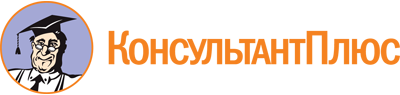 Постановление Совета народных депутатов Кемеровской области от 22.02.2017 N 1603
(ред. от 27.09.2023)
"Об общественном совете при Законодательном Собрании Кемеровской области - Кузбасса"Документ предоставлен КонсультантПлюс

www.consultant.ru

Дата сохранения: 04.12.2023
 Список изменяющих документов(в ред. постановлений Совета народных депутатов Кемеровской областиот 06.12.2017 N 1916, от 27.09.2018 N 43,постановлений Законодательного Собрания Кемеровской области - Кузбассаот 11.12.2019 N 817, от 27.09.2023 N 42)